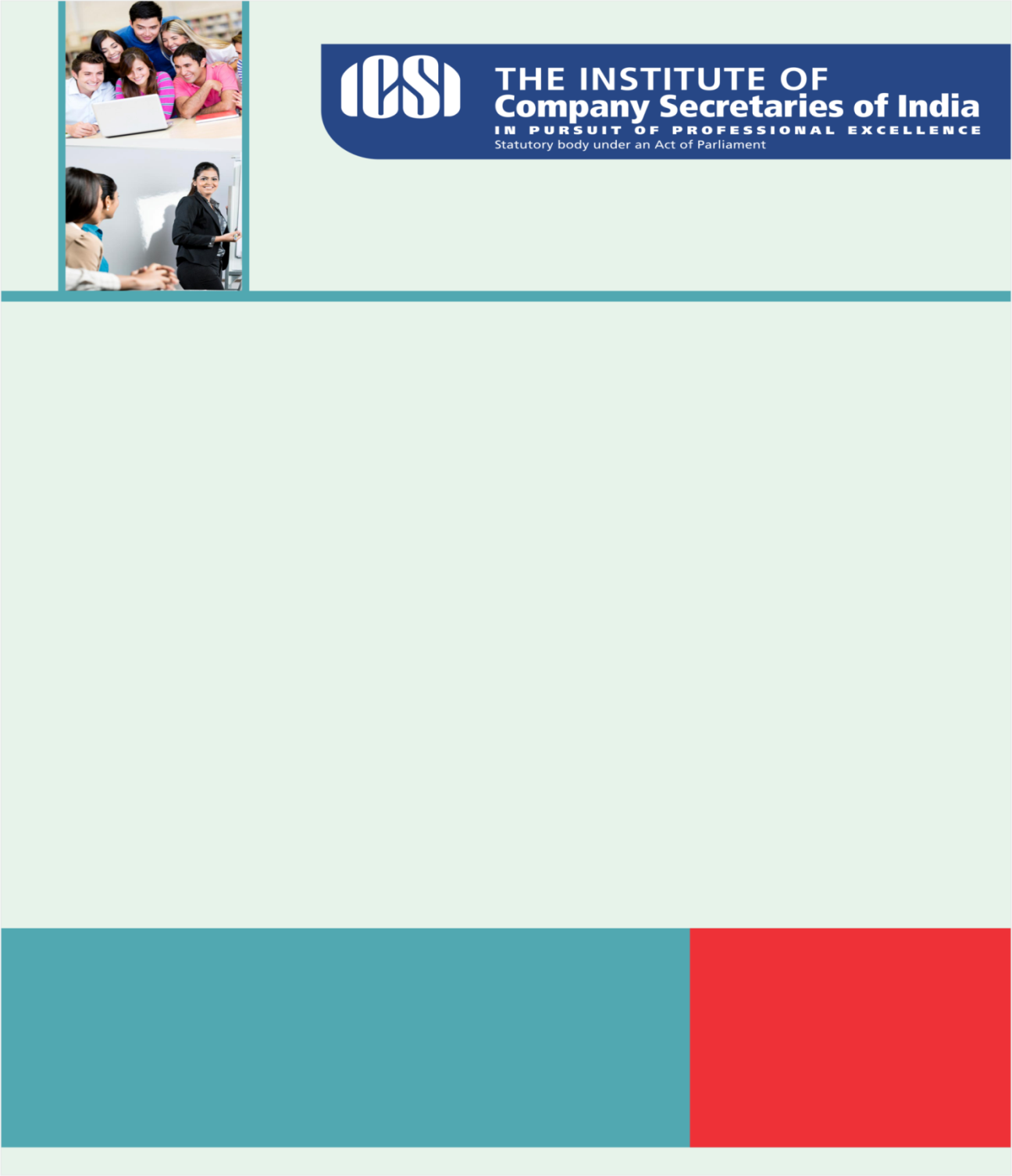 Knowledge Appraise News HeadlinesRegulatory Updates IRDAI: Guidelines on Product Filing in Health Insurance BusinessRBI: Union Budget – 2016-17 Interest Subvention SchemeDishonour of cheques – Modification in procedureImplementation of Indian Accounting Standards (Ind AS)ICSI NewsFIBAC 201617TH NATIONAL CONFERENCE of PCSGST CornerConstitution of National Company Law Tribunal, New Delhi Principal BenchConstitution of National Company Law Tribunal, Mumbai Bench ICSI-PHD Four days Workshop on Corporate Laws & Regulations, 2016Communication on GST from President ICSIICSI welcomes GST – CS Mamta Binani, President ICSIFAQs on GSTAdvisory to PCS regarding LLP  Legal Term“Ratio decidendi”Principle or reason underlying a decision. 
Kindly send your feedback/suggestions regarding CS updates at csupdate@icsi.eduFor Previous CS UPDATE(S) visit :  http://www.icsi.edu/Member/CSUpdate.aspxIf you are not receiving the CS update, kindly update your e-mail id with Institute’s database by logging on ICSI website. 